NOME DO CANDIDATO: DISCIPLINA:RECURSOLocal/Data__________, __, _________2022                                        __________________________________________Assinatura do candidato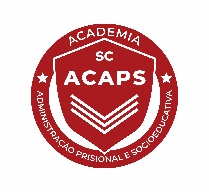 